Publicado en Granada el 09/10/2019 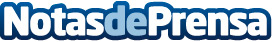 El Máster Cerámica Dental y CADCAM dará pronta salida al mercado laboral, a través de CFI Reina IsabelEl sector protésico dental está demandando a profesionales con la formación más actualizada en confección de prótesis fija o sobre implantesDatos de contacto:CFI Reina Isabel858103230Nota de prensa publicada en: https://www.notasdeprensa.es/el-master-ceramica-dental-y-cadcam-dara-pronta Categorias: Nacional Medicina Educación Universidades Innovación Tecnológica Otras ciencias Odontología Servicios médicos http://www.notasdeprensa.es